                  9:30 a.m.  	    	Pentecost Sunday+4, Year C	          July 3, 2022Welcome to Old North. We are pleased you chose to worship with us today!                     The Reverend Susan E. Kerr 		            Mr. Alan Newman                        Minister and Pastor		                Organist and Music DirectorOUR APPROACH TO GODPRELUDE and CHIMES             “General Washington’s March”                   Francis Hopkinson                                                               “Variations on America”                                    Charles IvesANNOUNCEMENTS and VOTUMCONGREGATIONAL INTROIT # 629	“LORD, LISTEN TO YOUR CHILDREN PRAYINGCALL TO WORSHIP*			Leader: Through prophets, rulers, and leaders,All: 	    God passes on the story to the world.Leader: Through disciples and apostles and followers,All:        God passes on the story to the world.Leader: Through saint and reformer and mystic,All:        God passes on the story to the world.Leader: Through you and me and us,All:        God passes on the story to the world.Leader: Come, let us worship God, and continue the story.UNISON GATHERING PRAYER:*	   	God of wisdom and wonder, we gather in this place as prophets and disciples, as people led by Your Spirit, and as humble followers seeking to do Your will.  Called here by Your love, we come to be renewed in our faith and go from here ready to serve You again.  Open us to Your Spirit, we pray.  Amen.SALUTATION AND SHARING of the Peace 		(Remain seated.)			L: Peace be with you!         ALL:  AND ALSO WITH YOU!HYMN #262		 “REJOICE, THE LORD IS KING”CHILDREN’S MESSAGEINVITATION AND UNISON PRAYER OF CONFESSION  Leader:  For freedom Christ has set us free.All:	    Yet at times we use our freedom for self-indulgence.     Forgive us, God.   Leader: You have called us to love one another,All:	     and yet sometimes it seems we would rather snap at one      another.  Forgive us, God.Leader: Often we would rather be guided by what we wantAll:	     rather than what You want.  Forgive us, God.Leader: Transform us by Your Spirit and make us new,All:         we pray in Christ’s name.		  (time of silent reflection)KYRIE ELEISON (sung)	#444 	 	“Into My Heart”	  Into my heart, into my heart, come into my heart, Lord Jesus; Come in today, come in to stay, come into my heart, Lord Jesus.ASSURANCE OF GOD’S REDEEMING GRACE 		Acts 2:28,38  L:       Be in touch with God and He will give you His empowering spirit.  All:    God has shown us the path of life.  He is near  us to enrich always, and brings a              fulfilling joy.THE LAW OF GOD		GLORIA PATRI						         	              #805   Glory be to the Father and to the Son and to the Holy Ghost!  As it was in the    beginning, is now and ever shall be, world without end; Amen, Amen.THE WORD OF GODPRAYER FOR ILLUMINATION READING OF THE SCRIPTURES        2 Kings 5:1-14	Luke 10:1-11, 16-20SERMON HYMN #417              “MY COUNTRY, ‘TIS OF THEE”                          (remain seated)  SERMON        		                      “Victory and Healing”	                   The Rev. Susan Kerr   OUR RESPONSE TO GODTHE WORSHIP OF GIVING:  OUR OFFERINGS TO GODDOXOLOGY     		   		#809 (The Worshiping Church hymnal)“Praise God from whom all blessings flow.  Praise God all creatures here below. Praise God above, ye heavenly host:  Praise Father, Son and Holy Ghost. Amen.” PRAYER OF DEDICATION OF OUR GIFTS AND TITHESAFFIRMATION OF FAITH: The Apostles’ Creed 			HYMNAL #14CELEBRATION OF THE LORD’S SUPPER 				InsertPRAYER AFTER COMMUNION (UNISON)Gracious Host, thank You for showing us againthat we are invited to live and work in Your reignas honored guests.  May our faith grow to bearthe full measure of Your grace,bringing a lightness to our labors,and a wonder to our work.  Amen.PRAYERS OF THE PEOPLE AND THE LORD’S PRAYER    Our Father, who art in heaven, Hallowed be thy name    Thy kingdom come. Thy will be done on earth as it is in heaven.  Give us this day our daily bread, and forgive us our debts,  as we forgive our debtors,   and lead us not into temptation, but deliver us from evil.   For thine is the kingdom, and the power, and the glory, forever.   Amen. 	HYMN #777                      	    “THE LORD IS HERE!”PASTORAL BENEDICTION POSTLUDE  		                     “American Fantasy”                                       Roland Diggle	Congregation Standing as able.     	BOLD indicates congregation’s participation.*Indicates materials used from “Seasons of the Spirit”©.   THE CONSISTORY OF OLD NORTH  Elders:    Karen DiBella (2022)      Scott Benell (2023)       Carol Sushko (2023, 2nd term)             Deacons:  Brianna Polbos (2024)     John Passarotti (2022)        Richard Schmude (2023)               Minister:  Rev. Susan Kerr (Parsonage) 201-338-8237; revskerr@gmail.com 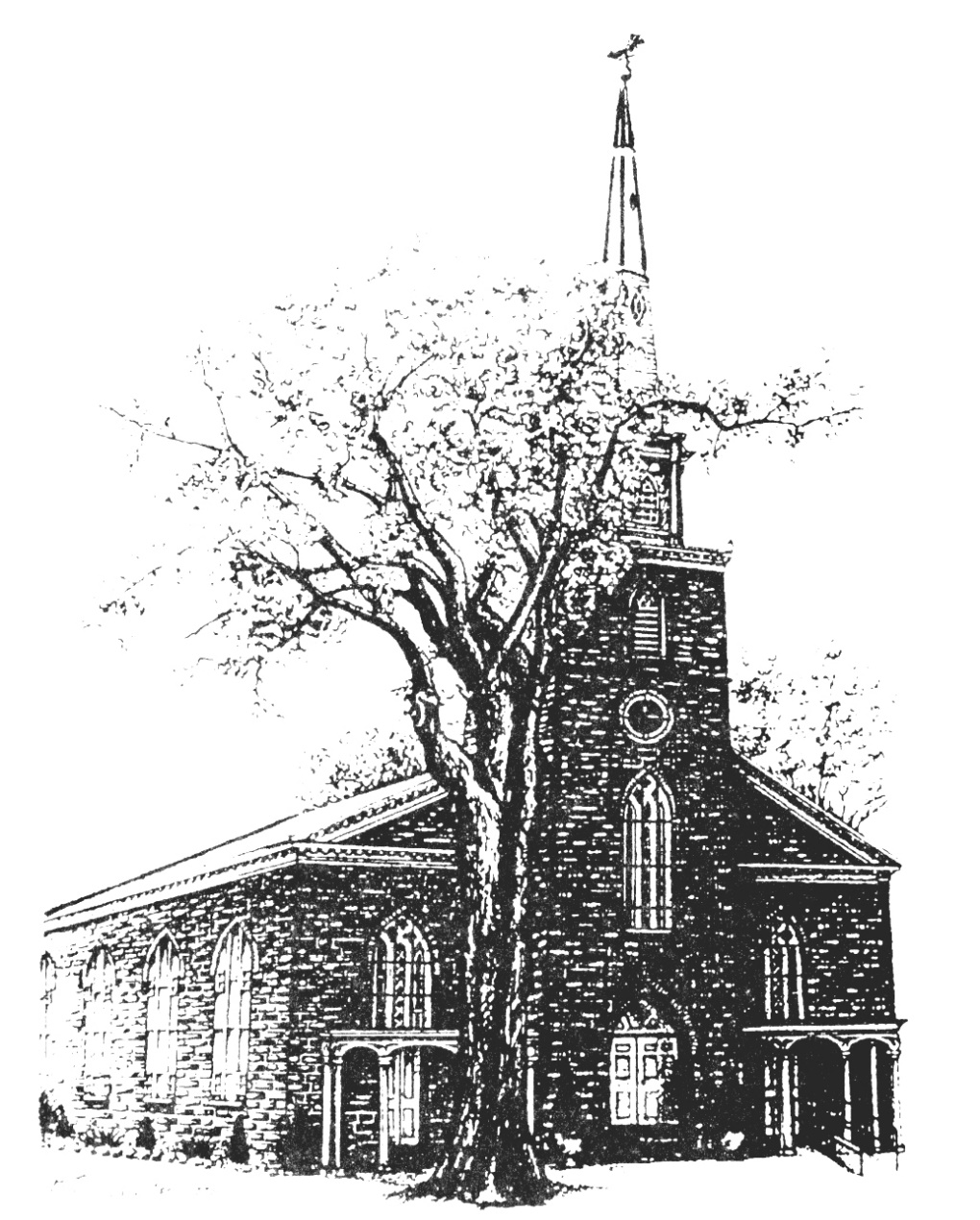 Welcome to worship at Old North Reformed Church!If you would like to be added to our mailing list, please leave your contact 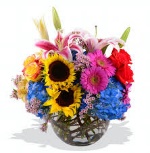 information in the guest book before leaving today. We encourage you to keep this copy of the liturgy and take it home to share with a member of your family, or with a friend.Flowers:  If you would like to dedicate flowers for Sunday worship, sign up sheet is in the Auditorium or contact the office. The cost is $45.00.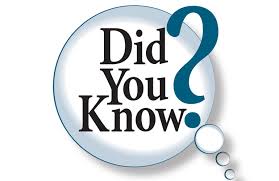           The consistory is already looking ahead to the 2023 church budget.  As per the recent General Synod the total per-member General Synod assessment for 2023 is set at $55.58.  That is in addition to the Regional Synod and Classis assessments. The 2023 Partnership-in-Mission share in support of our missionary family in Oman is set at $6,900. Prayer Chain:  If you wish to add the power of prayer in times of celebration, healing, or transitions in life, please call Pat Hooey, 201-843-4456.Your prayer requests are uplifted by our prayer team, and confidentiality is honored.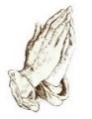 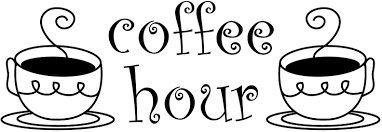 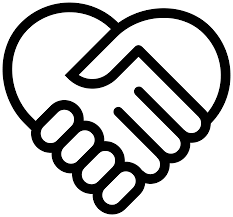 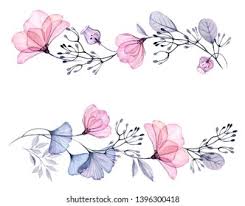 Congratulations to all of our Church Family who are celebrating a special event!     Happy Birthday!7/1 Emily Frohlich – 7/2 Jena Rand Babicz                    7/8 Raymond Lomupo - 7/13 Emma Passarotti – 7/16 Ethan Benell 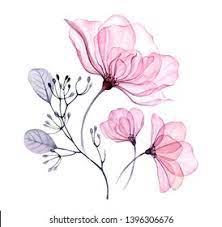 7/16 Nicholas DiBella – 7/16  Raymond Ruffley – 7/19 Barbara Porter 7/20 Toshiko Sato – 7/20 Mikayla Schmude – 7/25 Jonathan Messina7/26 John Connolly – 7/27 Diane Huth – 7/27 John Passarotti
Happy Anniversary!  7/22 Bob & Marilyn Hashway – 7/23 Terry & Kate Kenny 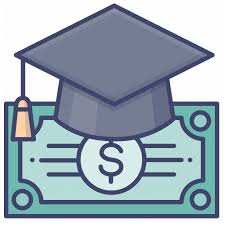 Congratulations to  our Grimes-Spring Fund Scholarship recipients! Ethan Benell and Isabella Marti.TUESDAY TODDLERS:  We had a great experience meeting new people and serving your families!  We will need a new coordinator leader for the fall; please see Pastor Susan asap with questions. THRIFT SHOPPE: Thank you to all of our volunteers! It has been an amazing season and we look forward to continuing this mission.  Enjoy the month off from your hard work here at Old North.  We will not be accepting donations for the month of July, but look forward to another wonderful kick-off in September! Contact Kathleen West if you would like to join the team of volunteers! SUMMER GIVING: We pray that the summer months will be refreshing for you as things slow down a bit and vacations are taken. Please remember your support of the church, however. Bills still need to be paid. Thank you!  Half-year giving statements are available upon request for your own book-keeping and discernment processes. Our budget projections for 2023 begin in September.  Your faithful support, in every sense, reflects your dedication to the health of this congregation as we live together and bring the love of Jesus into a hurting world so loved by God.  Your donations make a real difference!	Have you remembered the church in your will?